  航天科研机构2015年硕士研究生入学考试自动控制原理试题(本试题的答案必须全部写在答题纸上，写在试题及草稿纸上无效)    (本试题共4页，共10题，总分150分)一、简答题(15分)    (1)(8分)考虑图1所示竖直平面内系绳小球系统，其中小球质量为m，系绳质量忽略不计且无任何形变，小球质心到系绳根部的长度为l，系绳相对于竖直线的夹角为θ。小球受到一个大小为f、方向始终垂直于系绳方向的力的作用，重力加速度大小为g。试写出描述小球运动的微分方程(以θ为广义坐标)。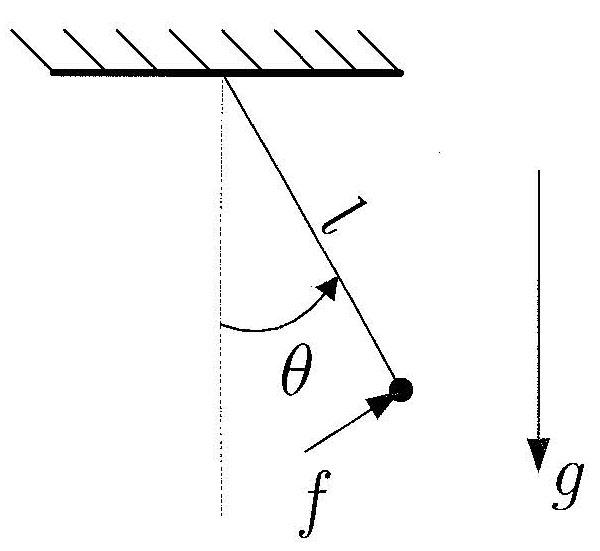 图1．重力场中系绳小球系统(2)(7分)试求函数Y(s)=的拉氏逆变换。二、(15分)单位负反馈系统的开环传递函数为(1)试画出闭环系统根轨迹的概略图；(2)确定使闭环系统稳定的增益K的取值范围。三、（15分）考虑图2所示的单位负反馈线性系统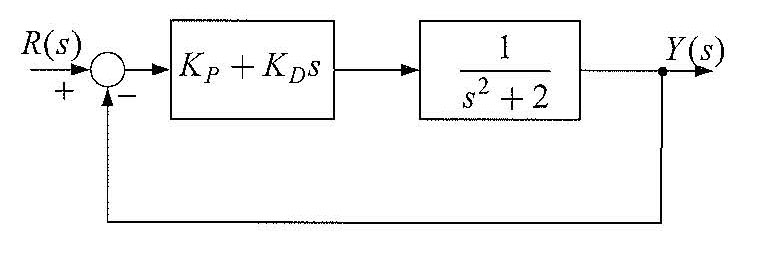 图2  单位反馈线性系统（1）试确定合适的比例增益和微分增益，使得闭环系统为临界阻尼系统（即阻尼比ξ=1.0），且闭环系统的自然频率=6；（2）计算在（1）所确定的比例-微分控制作用下，闭环系统的单位脉冲响应。四、（15分）考虑图3所示的离散系统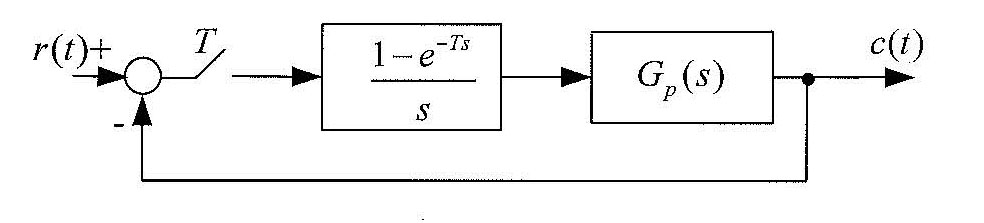 图3  离散系统框图其中，T为采样周期，k为开环增益。（1）试给出闭环系统的脉冲传递函数；（2）设系统临界稳定时的开环增益为，试分析采样周期T与   的关系；（3）当开环增益k=1，采样周期T=ls时，试写出描述闭环系统输入输出关系的差分方程。提示：Z变换公式Z； Z ； Z。五、（15分）已知系统方程为其中x为系统状态，u为输入，y为输出。（1）试写出系统的输入输出传递函数；（2）试确定参数b的值，使得当输入u(t)为单位阶跃信号1(t)时，输出y的稳态值为0.5；（3）假定u(t)=0，x(0)=，试求系统的状态响应x(t)。六、（20分）考虑如下连续系统其中x为系统状态，u为输入，y为输出。（1）试分析所给系统的能控能观性；（2）假设状态反馈控制律为u=-kx，试设计状态反馈向量k，使得闭环系统的极点为-1，-1+j，-1-j；（3）试设计全维状态观测器，将观测器极点配置在-1，-1，-1，写出观测器方程。七、（15分）考虑如下线性时变系统其中，和为系统的状态。（1）试写出系统状态方程的系数矩阵A，并求取该矩阵的特征值；（2）分析和判断该时变系统是否稳定。八、（15分）考虑如下线性系统其中，为输出，为控制输入，输出测量存在时间延迟τ，τ＞0为常数。采用反馈控制，其中k＞0，闭环系统的框图如图4所示。试用奈氏判据确定使得闭环系统对于任意的时间延迟τ均稳定的k的取值范围。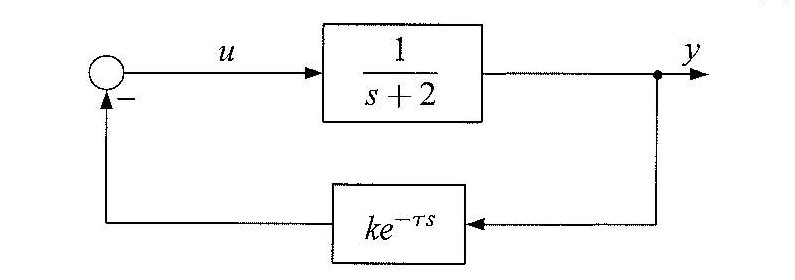 图4  系统框图九、（15分）考虑如图5所示的非线性系统，图中非线性环节的描述函数为N(A)=K+其中，A非线性环节输入正弦信号的幅值，常数  ，并且满足。（1）试分析和判断系统是否存在稳定的自振荡行为（2）如果存在，确定系统处于自振荡状态时A同M， K的关系。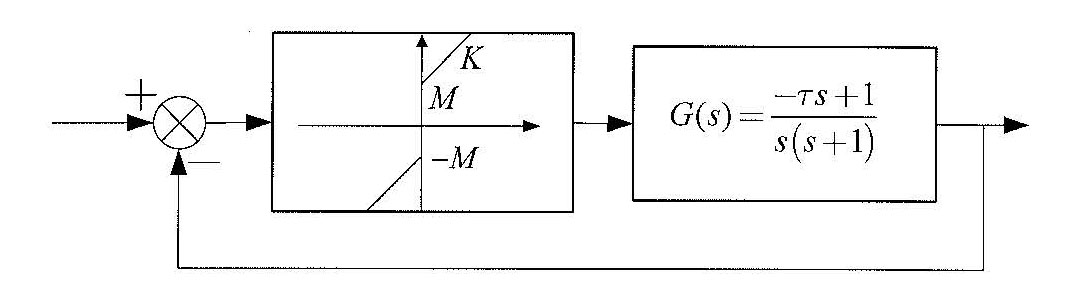 图5非线性系统结构图十、（10分）考虑如下系统其中  为系统状态，a＞0。试采用李亚普诺夫直接法判断系统的稳定性。